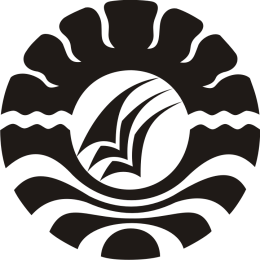 SKRIPSIMOTIVASI KAUM PEREMPUAN MENGIKUTI KEGIATANPEMBERDAYAAN DI KELOMPOK TANI MELATI DESA CEMPA KECAMATAN CEMPA KABUPATEN PINRANGEKA WAHYUNIJURUSAN PENDIDIKAN LUAR SEKOLAHFAKULTAS ILMU PENDIDIKANUNIVERSITAS NEGERI MAKASSAR2014MOTIVASI KAUM PEREMPUAN MENGIKUTI KEGIATANPEMBERDAYAAN DI KELOMPOK TANI MELATI DESA CEMPA KECAMATAN CEMPA KABUPATEN PINRANGSKRIPSIDiajukanUntukMemenuhiSebagianPersyaratanGunaMemperolehGelarSarjanaPendidikanJurusanPendidikanLuarSekolah Strata SatuFakultasIlmuPendidikanUniversitasNegeri MakassarEKA WAHYUNI094 204 024JURUSAN PENDIDIKAN LUAR SEKOLAHFAKULTAS ILMU PENDIDIKANUNIVERSITAS NEGERI MAKASSAR2014PERSETUJUAN PEMBIMBINGHasilpenelitiandenganjudul “Motivasi Kaum Perempuan Dalam Kegiatan Pemberdayaan Di Kelompok Tani Melati Di Desa Cempa Kecamatan Cempa Kabupaten Pinrang”.Nama			:	Eka WahyuniNomorstambuk	:	094204024Jurusan		:	PendidikanLuarSekolahFakultas		:	IlmuPendidikanSetelah di periksadan di telitimemenuhisyaratuntuk di ujikan.Makassar,   April 2014Pembimbing I					Pembimbing IISuardi,S.Pd.,M.Pd			Dr.H.M. Ali Latief, M.PdNIP.19740501 200501 1 003				NIP. 19520710 197903 1 004DisahkanKetuaJurusan PLS FIP UNMDr. SyamsulBakhriGaffar, M.SiNIP. 19541203 19 8003 1 001MOTTOMENYERAH ADALAH GAGAL SEBELUM MENCOBA, SUKSES ADALAH  APABILA BERTAHAN PADA SAAT YANG LAIN MENYERAH...						-Eka Wahyuni-Kuperuntukkan karya yang teramat sederhana inisebagai tanda terima kasihku kepada kedua orangtuaku tercinta  beserta saudara-saudaraku tersayang  seluruhkeluarga besar dan sahabat-sahabat . Yang senantiasa memberikan do’a motivasi, dan pengorbanan baik moril maupun materil.Terima kasih untuk semuanyaABSTRAKEka Wahyuni, 2014.Motivasi Kaum Perempuan Dalam Kegiatan Pemberdayaan Perempuan Di Kelompok Tani Melati Desa Cempa Kecamatan Cempa Kabupaten Pinrang.Pembimbing skripsi Suardi S.Pd, M.Pd dan Dr.H.M Ali Latief, M.Pd. Program Studi Pendidikan Luar Sekolah Fakultas Ilmu Pendidikan Universitas Negeri Makassar.Penelitian ini mengkaji tentangmotivasikaumperempuandalmmengikuti program pemberdayaanperempuan di kelompokTaniMelatiDesaCempaKecamatanCempaKabupatenPinrang. FokusMasalahdalampenelitianiniadalahBagaimanaGambaranMotivasiKaumPerempuan Di KelompokTaniMelatiDalamMengukuti Program PemberdayaanDi DesaCempaKecamatanCempaKabupatenPinrang.TujuanpenelitianadalahUntukmengetahuimotivasikelompokperempuandalammengikuti program pemberdayaanperempuan di kelompokTanimelatiDesaCempakecamatanCempakabupatenPinrangPenelitianinimenggunakanpendekatankualitatifdenganjenispenelitiandeskriptif.Subjekpenelitianadalah1 orang pengajar, ketuakelompok, wakil, bendahara, 7 orang wargabelajar.Teknikpengumpulan data yang digunakanadalahteknikobservasi, teknikwawancaradanteknikdokumentasi.Data diolahdenganmenelaahreduksi data, penyajian data,kesimpulandanverifikasi.KesimpulanhasilpenelitianyaituMotivasiKaumPerempuanMengikutiKegiatanPemberdayaan Di KelompokTaniMelatiDesaCempaKecamatanCempaKabupatenPinrangsangattinggikarenadimanakaumperempuankelompoktanimelatiinijikaditinjaudarimotivasiinternalnyadaneksternalnyayaitumemiliki rasa tanggungjawab yang tinggi, pelaksanaantugasdan target yang jelas, tujuan yang jelasdanmenantang, adaumpanbalikdarihasilpekerjaannya, memilikiperasaansenang, selaluberusahamengungguli orang lain, diutamakanprestasidariapa yang dikerjakannya, selaluberusahamemenuhikebutuhanhidupdankerjanya, senangmemperolehpujian, bekerjadenganmemperolehinsentif, sertabekerjadenganharapanmemperolehperhatiandariteman.PERNYATAAN KEASLIAN SKRIPSISaya yang bertandatangan di bawahini:Nama				: Eka WahyuniNomorStambuk		: 094204024Jurusan			: PendidikanLuarSekolahFakultas			: IlmuPendidikanJudulSkripsi                           : Motivasi Kaum Perempuan Dalam Mengikuti Program Pemberdayaan Perempuan Di Kelompok Tani Melati Desa CempaKabupaten PinrangMenyatakandengansebenarnyabahwaskripsi yang sayatulisinibenarmerupakanhasilkaryasayasendiridanbukanpengambilalihantulisandanpikiran orang lain yang sayaakuisebagaihasilataupikiransendiri.Apabiladikemudianhariterbuktiataudibuktikanbahwaskripsiinihasiljiplakan, makasayabersediamenerimasanksiatasperbuatantersebutsesuaiketentuan yang berlaku.MakassarApril  2014YangmembuatpernyataanEka WahyuniPRAKATAKata yang mewakilkan rasa syukur dengan mengucap alhamdulillah. Dengan izin Allah SWT, penulis mampu menyelesaikan hasil penelitian yang berjudul “motivasi kaum perempuan dalam mengikuti program pemberdayaan perempuan di kelompok tani melati Desa Cempa kecamatan cempa kabupaten pinrang’’, sebagai bentuk tugas akhir penyelesaian studi S1. Shalawat dan salam tidak luput penulis kirimkan kepada Rasulullah Muhammad Shallallahu ‘Alaihi Wasallam, para sahabat, keluarga serta ummatnya yang senantiasa berjalan di atas kebenaran hingga akhir zaman.Ucapan terima dari hati yang paling dalam dari penulis kepada keduaorangtuatercinta yang senantiasamemberikankasihsayang, dandidikansejaklahir, sertasenantiasamemberikandukungan yang tiadahenti-hentinya demi keberhasilanpenulis, meskipun diusia senjanyamasihtegarberjuang demi terselesaikannyapendidikanpenulis. Sungguh sebuah pengorbanan yang tak terbayarkan dengan apapun.Tak lupa penulis menyampaikan ucapan terima kasih dan penghargaan kepada Suardi, S.Pd, M.Pd.danDr.H.M Ali Latief, M.Pd. selaku dosen pembimbingyang telah rela meluangan waktunya, mencurahkan tenaganya yang disertai kesungguhan hati dalam memberikan arahan, petunjuk, bimbingan dan motivasi kepada penulis dalam penyusunan skripsi ini.Penulis menyadari bahwa didalam penulisan hasil yang berbentuk sederhana ini. penulisan ini telah menyita banyak waktu, tenaga, curahan pikiran serta materi banyak pihak dan penulis menyadari bahwa tanpa bantuan tersebut, skripsi ini tidak akan tersusun sebagaimana mestinya. Untukitudengansegalakerendahanhatidalamkesempataninipenulismenyampaikanhormatdanpenghargaansertaterimakasih yang sebesar-besarnyakepada:Prof. Dr. H. Arismunandar, M.Pd. selaku Rektor Universitas Negeri Makassaryang telah memfasilitasi penulis selama menempuh pendidikan pada Fakultas Ilmu Pendidikan Universitas Negeri Makassar.Prof. Dr. H. Ismail Tolla, M.Pd, Dekan Fakultas Ilmu Pendidikan Universitas Negeri Makassar, baik langsung maupun tidak langsung telah banyak membantu penulis hingga menyelesaiakan studi.Dr. H. Syamsul Bakhri Gaffar, M.Si dan Dra. Istiyani Idrus, M.Si selaku ketua dan sekertaris jurusan Pendidian Luar Sekolah Fakultas Ilmu Pendidikan Universitas Negeri Makassar.Bapak/ Ibu Dosen di Fakultas Ilmu Pendidikan Universitas Negeri Makassar terutama di Jurusan Pendidikan Luar Sekolah yang telah memberikan ilmu dan bimbingan yang sangat berharga bagi penulis.Kepala BALITBANGDA Provinsi Sulawesi Selatan dan Pemkab Pinrang yang telah memberikan izin kepada penulis untuk melakukan penelitian.Kepala Kelurahan beserta staf yang sangat membantu penulis dalam memfasilitasi sarana dan prasarana atas terlaksananya penelitian ini.Kepada Kedua Orangtua, yang telah memberikan dukunganbaik secara materi maupun berupa motivasi yang tiada henti, tanpa beliau saya bukanlah apa-apa.Kepada adik-adikku ( Anti, Oni, Uli, Alif ) tercinta atas bantuan dan motivasi dan candaan yang membuat penulis bersemangat.Seluruh keluarga besarku yang telah banyak mencurahkan perhatian, semangat, dan do’a sehingga penulis mampu melewati semuanya dengan baik.Rekan-rekan seangkatan di ‘’Be generationof PLS 09’’ yang memberikandukungan moril tiada henti dalam penulisan skripsi ini.Buat warga belajar di kelompok Tani Melati yang telahbersediamembantupenulisdalampenyelesaianskripsiini.Kepada seluruh pihak yang telah memberikan bantuan kepada penulis dalam penyelesaian hasil penelitian yang penulis tidak sempat sebutkan satu persatu.Keberadaanhasil penelitian inimerupakansebuahsimbolkeberhasilantersendiribagipenulis. Meskipun terwujudkandalam format yang sangatsederhanadanpenuhketerbatasan, penulistetapberharap agar hasilkaryainimenjadisebuahtitipan Allah SWT yang melaluitanganpenulisdapatmemberikanfaedahkepadakitasemua. Akhirnya tiada yang dapat penulis lakukan selain memohon maaf atas segala kekhilafan dan keterbatasan yang ada, sekaligus menyerahkan kepada Allah SWT semoga segala sumbangsih yang begitu tulus dari semua pihak mendapatkan pahala yang berlipat ganda, Amin…Makassar,              April 2014							PenulisEkaWahyuniDAFTAR ISIHalamanHALAMAN SAMPUL		iLEMBAR JUDUL 		iiPERSETUJUAN PEMBIMBING		iiiPENGESAHAN UJIAN SKRIPSI 		ivMOTTO		vABSTRAK		viPERNYATAAN KEASLIAN SKRIPSI		viiPRAKATA		viiiDAFTAR ISI		ixDAFTARGAMBAR		xDAFTAR LAMPIRAN 		xiBAB I PENDAHULUANLatar Belakang Masalah 		1Fokus Masalah		4Tujuan Penelitian		5Manfaat  Penelitian		5BAB II KAJIAN PUSTAKA DAN KERANGKA PIKIRTinjauan Pustaka		6Motivasi		6Pengertian motivasi................................................... 		7Fungsi motivasi		7Macam-macam motivasi		8Motivasi kerja		9Indikator Motivasi kerja………………………………       10Pemberdayaan Perempuan		11Pengertian pemberdayaan perempuan		11Bentuk-bentuk pemberdayaan perempuan		17Kerangka pikir		18BAB III METODEPENELITIANPendekatan dan Jenis Penelitian……………………………….      	20FokusPenelitian		21Kehadiran Peneliti		21Lokasi Penelitian		22Sumber Data		22Prosedur pengumpulan Data		22Analisis data		25Pengecekan keabsahan data		26BAB IV HASIL PENELITIAN DAN PEMBAHASANHasil Penelitian		28 Gambaran umum Kegiatan Pemberdayaan di Kelompok Tani Melati Desa Cempa kecamatan cempa KabupatenPinrang		28Deskripsi tentang motivasi kaum perempuan dalam kegiatan pemberdayaan dikelompok tani melati Desa Cempa kecamatan cempa kabupaten pinrang.		31Deskripsi hasil penelitiantentangmotivasiperempuanDalamkegiatanpemberdayaan di kelompoktanimelatiDesaCempakecamatancempa		33Pembahasan		54BAB V KESIMPULAN DAN SARANKesimpulan 		63Saran		64DAFTAR PUSTAKA 		65LAMPIRAN 		68DAFTAR GAMBARGambar				Judul					HalamanGambar 2.1 SkemaKerangkaPikir		19Gambar 3.1 Langkah-langkah Analisis Data...............................................   25Gambar 4.1 Struktur Organisasi Kelompok TaniMelati...............................   30DAFTAR LAMPIRANNo				Judul						HalamanMatriks Penelitian Tentang Motivasi Kaum Perempuan Dalam Kegiatan Program Pemberdayaan Perempuan Di Desa Cempa Kecamatan Cempa Kabupaten Pinrang................................................................69Lamp.2      Instrumen Wawancara Tentang Motivasi Kaum Perempuan Dalam Kegiatan Pemberdayaan Di Kelompok Tani Melati Desa Cempa Kecamatan Cempa Kabupaten Pinrang		71Lamp.3      Pedoman Observasi Tentang Motivasi Kaum Perempuan Dalam Kegiatan Program Pemberdayaan Perempuan Di Desa Cempa  Kecamatan Cempa Kabupaten Pinrang		72Lamp.4      Pedoman dokumentasi Tentang Motivasi Kaum Perempuan Dalam Kegiatan Program Pemberdayaan Perempuan Di Desa Cempa Kecamatan Cempa Kabupaten Pinrang		79Lamp.5      Hasilwawancara Tentang Motivasi Kaum Perempuan Dalam                 Kegiatan Program Pemberdayaan Perempuan di desa Desa Cempa		80Lamp.6      Hasil Observasi Tentang Motivasi kaum Perempuan Dalam 	Kegiatan Pemberdayaan Di Kelompok Tani Melati .................. 92Lamp.7      Dokumentasi Penelitian Tentang Motivasi kaum Perempuan Dalam Kegiatan Pemberdayaan Di Kelompok Tani Melati Desa Cempa Kecamatan Cempa 	kabupaten Pinrang........................................................ ....	99Riwayathidup	103